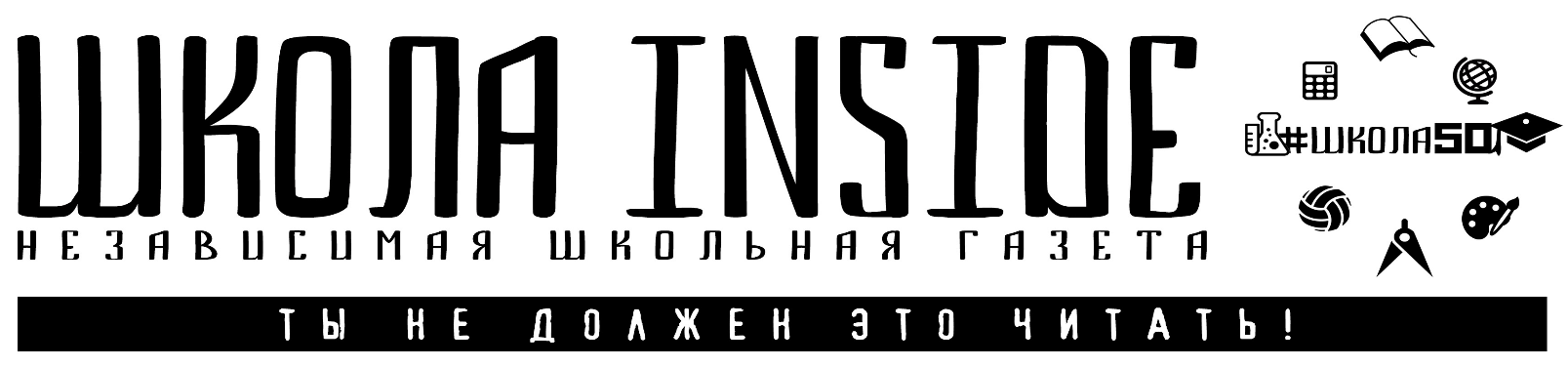 Лайфхаки для учеников							Лайфхаки для учеников							Лайфхаки для учеников5 интересных фактов для школьников!5 интересных фактов для школьников!Первый раз в пятый класс….или размышления у школьного порога.Я хочу рассказать о 1 сентября. Когда я проснулась, то почувствовала, что стала старше. Я иду в 5 класс. Днем ранее мы с мамой купили букет цветов, для моей учительницы. Я выбрала самые красивые цветы.  В душе было смятение, было очень волнительно…. (Лиана М.)1 сентября…5 класс… В этот день была прекрасная погода. Я переживала и уже думала, какие будут предметы и учителя. Еще больше волнения были от мысли, о том кто будет классным руководителем. Я была так рада!  Нам повезло! У нас самый лучший учитель! (Анастасия С.)Я перехожу в 5 класс! Линейка, торжественная музыка, море цветов.  В нашем классе новые ученики. Мы поднялись еще на одну ступеньку школьной жизни! (Алексей Ш.)5 класс… мы стали старше. Мы должны быть более серьезны и ответственны. Чтобы в дальнейшем стать достойными людьми. (Игорь Х.)Я перешла в 5 класс. Больше всего волновалась моя мама…А я нет, потому что, знаю, у меня все получится. Я буду хорошо учиться, впитывать все знания, которые дадут нам учителя. (Дарья Т.)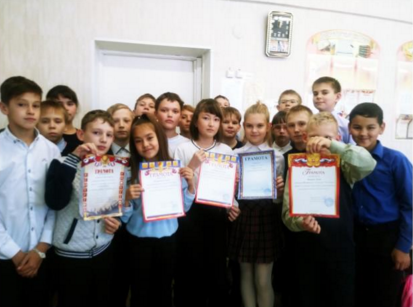 1)Тим Бёртон «Кошмар перед рождеством»  - бессмертная классика, символ хэлоуина на протяжении последних 25 лет. Добрая музыкальная сказка, повествующая о том, как жители города Хэлоуин устраивали рождество.2)Генри Селик «Коралина в Стране Кошмаров» - все начинается с того, что Коралина находит в своем новом доме дверцу, которая ведёт в её в параллельную реальность, где всё намного лучше, но всё очень  скоро становится кошмаром. Книги:1)Оскар Уайльд – «Кентервильское привидение» -В замок Кентервиль переезжает почтенное американское семейство и в первый же вечер обнаруживает, что тут уже есть обитатель – призрак, гремящий цепями. Когда-то он совершил преступление и обречен томиться призраком до тех пор, пока его не пожалеет невинное и юное создание… Что же, у привидения появляется шанс – ведь помимо родителей и шумных близнецов, в доме поселилась и добрая, чуткая девочка Вирджиния…2)Джоан Роулинг –«Гарри Поттер» - было бы несправедливым не упомянуть в нашем Хэллоуиновском списке книг самую волшебную и самую знаменитую серию книг о волшебниках и волшебстве. Да, это семь книг о Гарри Поттере, мальчике, который выжил.Фильмы:1)Тим Бёртон –«Битлджус»  - сюжет разворачивается вокруг призраков-молодожёнов, которые не в восторге от новых жильцов их дома они решают вызвать био-экзерциста Битлджуса.2)Тим Бёртон –«Суинни Тодд – демон-парикмахер Флитт-стрит» Да, вновь Тим Бёртон, но без него Хэлоуин не был бы Хлоуином. На этот раз мюзикл «Суинни Тодд» -история про парикмахера и его соседку миссис Ловетт, которая готовит лучшие пирожки в Лондоне. Развлечемся?Кроссворды (Филфорды)Найди 18 странГоловоломки для больших мальчиков и девочекЕсли вам не удалось найти ответы на некоторые вопросы, ответы ждите в следующем номере!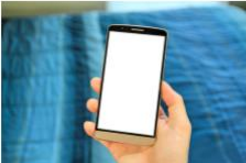 Развлечемся?Кроссворды (Филфорды)Найди 18 странГоловоломки для больших мальчиков и девочекЕсли вам не удалось найти ответы на некоторые вопросы, ответы ждите в следующем номере!Развлечемся?Кроссворды (Филфорды)Найди 18 странГоловоломки для больших мальчиков и девочекЕсли вам не удалось найти ответы на некоторые вопросы, ответы ждите в следующем номере!Чтобы быстрее найти тетрадь в сумке, раскрась ребро тетради цветным фломастером. Для каждого урока – свой цвет. Чтобы запомнить формулы или даты – запиши их на стикер и расклей около компьютера/рабочего стола. Приклеенные дома на видное место или на обложку школьной тетради они постоянно будут попадаться тебе на глаза школьник, и информация быстрее запомнится.         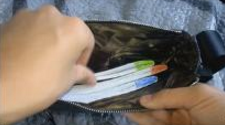 Чтобы не терять расписание уроков – сфотографируй его и поставь на заставку. Тык-тык на кнопку блокировки и ты в курсе в какой кабинет тебе нужно идти.Ищите материал для реферата? Хватит мучить Google.com и тонуть в десятках страниц информационного мусора! Вместо этого используйте scholar.google.com – идеальный поиск для статей, учебников и монографийНе зарядили телефон – не беда! Выключите его во время зарядки или включите режим полета, первый вариант ускорит зарядку в 3 раза, второй – в два!Если не хочется возиться с закладками, тем более, то они иногда выпадают, то купи коробку цветных скрепок в пластиковой оболочке и "защипывай" ими нужные страницы. 